ARTIKELPENGARUH GAYA KEPEMIMPINAN, MOTIVASI KERJA DAN BUDAYA ORGANISASI TERHADAP KINERJA APARATUR SIPIL NEGARAPADA PEMDA KABUPATEN WAROPEN PAPUADiajukan untuk memenuhi syarat mengikuti sidang Tesis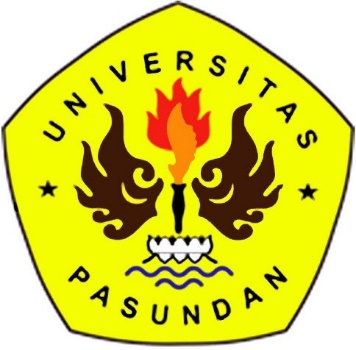 Oleh :ERLY PARMATAHATINPM : 168.020.022PROGRAM STUDI MAGISTER MANAJEMENPASCASARJANA UNIVERSITAS PASUNDANBANDUNG2019Abstrak	Penelitian ini bertujuan untuk mengangkat hubungan antara gaya kepemimpinan telling directing, motivasi kerja, dan budaya organisasi terhadap kinerja Aparatur Sipil Negara yang ada di Pemda Kabupaten Waropen-Papua. Dengan melakukan penelitian ini diharapkan ada peningkatan kinerja yang dihasilkan oleh para Aparatur Sipil Negara di organisasi ini. Adapun penelitian yang digunakan adalah metode analisis deskriptif. Teknik pengumpulan data dilakukan dengan studi kepustakaan dan kuesioner.Setelah melakukan penelitian yang dilakukan pada aparatur sipil negara di Pemda Kabupaten Waropen – Papua, maka dapat diketahui hasil penelitian yaitu mengenai “Pengaruh Gaya Kepemimpinan Telling Directing, Motivasi Kerja, dan Budaya Organisasi terhadap Kinerja Aparatur Sipil Negara di Pemda Kabupaten Waropen – Papua” didapatkan skor variabel Gaya Kepemimpinan memperoleh skor sebesar 3.97 berada pada kategori Baik, selanjutnya variabel motivasi memperoleh skor sebesar 3.86 berada pada kategori Baik., variabel budaya organisasi pegawai memperoleh skor sebesar 3.91  berada pada kategori Baik , dan variabel Kinerja pegawai memperoleh skor 4.01 berada pada kategori Baik.Berdasarkan hasil penelitian tersebut, dapat disimpulkan bahwa ada variabel-variabel yang masih bisa ditingkatkan untuk mendapatkan hasil kinerja Aparatur Sipil Negara di Pemda Kabupaten Waropen-Papua yang lebih optimal.AbstractThis research aims to raise the relationship between telling directing leadership style, work motivation, and organizational culture on the performance of the Aparatur Sipil Negara in Pemda Kabupaten Waropen - Papua. By conducting this research, it is expected that there will be an increase in performance produced by the Aparatur Sipil Negara in this organization. The research used is descriptive analysis method. Data collection techniques were carried out by library studies, questionnaires.
After conducting research conducted on the Aparatur Sipil Negara in Pemda Kabupaten Waropen - Papua, the results of the research are "Influence of the Telling Directing Leadership Style, Work Motivation, and Organizational Culture on the Performance of Aparatur Sipil Negara in Pemda Kabupaten Waropen - Papua ". The Leadership Style variable scores 3.97 in the Good category, then the motivation variable gets a score of 3.86 in the Good category, the employee organizational culture variable gets a score of 3.91 in the Good category, and the employee Performance variable scores 4.01 in the Good category.
Based on the results of these studies, it can be concluded that there are variables that can still be improved to get a more optimal performance of the Aparatur Sipil Negara in Pemda Kabupaten Waropen – Papua.DAFTAR PUSTAKABuku :Amstrong, Baron 1998.  Manajemen Kinerja, edisi ketiga,  Wibowo 2011 Alex.       Media Kompetindo, Jakarta.Amstrong, M, 1994. Manajemen Sumber Daya Manusia, Alex Media  Kompetindo,      Jakarta.Bacal 1999. Dalam Pengembangan Sumber Daya Manusia, Kaswan, Ade Sadikin      Akhyadi 2015.  Alfabeta Bandung.Bacon 1999. On Developing a general of Commitment. Temple Universiry.Barto & Mautish, 1991. Management of Organizational Behavior. Englewood       Cliffs: Prentice-Hall,Inc.Cartwright, Jeff 1999. Cultural Transformation. Edisi bahasa Indonesia Jakarta.Costello 1994. Building Organization Commitment. Hill International Edition.Dale, Dhana. 2003. Manajemen Sumber Daya Manusia, edisi bahasa Indonesia.       Jakarta.D. Darmawan 2013. Motivasi dan Kinerja. Metromedia Printing. Jakarta.Dessler 2000. Manajemen Sumber Daya Manusia, alih Bahasa Paramitha Rahayu,        Jakarta: PT.IndexEdgar Schein dalam Budaya Organisasi edisi kedua Wibowo 2016.Effendy 2003. Ilmu teori dan filsafat komunikasi. Bandung: Citra Aditya Bakti.Flippo 2002. Dalam Perencanaan dan Pengembangan Sumber Daya Manusia.        Donni Juni Priansa, Alfabeta Bandung.Gery Yukl 2017. Manajemen Dasar, Pengertian dan Masalah, edisi revisi Malayu       2011, Bumi Aksara. Jakarta.Hasibuan 2007. Manajemen Sumber Daya Manusia, edisi revisi, penerbit  Bumi       Aksara Jakarta.HK. Tjahjono.2011 Budaya Organisasi dan  Balanced Scorecard: Dimensi Teori        dan Praktek. Yogyakarta.Irawan 2000 Manajemen Pemasaran Modern , edisi dua, Yogyakarta: Liberty.Kotter, John P 1992. Corporate Culture and Performance. Dalam Budaya         Organisasi edisi kedua Wibowo.Mangkunegara 2002. Manajemen Sumber Daya Manusia Perusahaan. Bandung:       PT.Remaja Rosdakarya.Martin, Jackson 2006. Managing People and Organization in Changing Contexts,       edisi bahasa Indonesia Jakarta.Nitisemito 2004. Manajemen Personalia, Ghalia Indonesia, Jakarta.Notoatmodjo 2003. Pengembangan Sumber Daya Manusia, edisi revisi. Jakarta.       PT.Rineka Cipta.Pamudji 2000. Ekologi Administrasi Negara, Bina Aksara, Jakarta.Palmer 1975. Hermeneutics Northwestern Unviversity Press, edisi bahasa       Indonesia. Jakarta.Ridwan 2014. Dasar-Dasar Statistika, Bandung: Alfabeta.Rivanto, Susilo Martoyo 2000. Dalam Manajemen Sumber Daya Manusia.Robbins, Marry Coulter 2006, Manajemen, jilid dua, Perilaku Organisasi edisi       kesepuluh,Erlangga, Jakarta.Robert 1992. Pengantar Metode Penelitian. Surabaya: Usaha Nasional.Robbins Stephen. 2008. Organization Behavior Chapter I, New Jersey: Pearson           Prentice HallSiagian 2002. Fungsi-Fungsi Manajerial, Jakarta. Bumi Aksara.Siswanto 2005. Manajemen Tenaga Kerja Indonesia Pendekatan Adominstrasi dan       Operasional. Jakarta: Bumi Aksara.Stoner 1996. Management, Prentice Hall International, Inc Englewood Cliffs, New       York.Sugiyono 2011. Statistik untuk Penelitian, cetakan ke delapan belas. Bandung:        Alfabet.Suharsimi Arikunto 2010. Prosedur Penelitian, edisi revisi, Rineka Cipta. Jakarta.Thoha 2004. Kepemimpinn dalam Manajemen. Jakarta. PT.Raja Grafindo Persada.Taylor. 1978. The Princples of Management, California.Winardi 2008. Motivasi dan Pemotivasian dalam Manajemen. Jakarta: Raja       Grafindo.Yulk, Gary. (1994.- 2010). Kepemimpinan dalam Organisasi, edisi kelima. PT.        Indeks, Jakarta.Sumber Lain :Peraturan Kepala Badan Kepegawaian Negara No.1 Tahun 2013 Tentang       Ketentuan Pelaksanaan Peraturan Pemerintah No. 46 Tahun 2011Undang-Undang No.23 Tahun 2014 Tentang Pemerintahan Daerah.http://en.wikipedia.org/wiki/LeadershipJurnal/ Tesis :Dewi Sandy, 2013, Gaya Kepemimpinan dan Budaya Organisasi pengaruhnya       terhadap kinerja karyawan (BPKP Propinsi Sulwaesi Selatan), Trang Jurnal        Vol.1 No.3 Sept.Anugra Panjisadewa, 2015, Pengaruh kepemimpinan dan mitivasi terhadap       komitmen pegawai Dinas THP2KKP Kabupaten Belitung, Jurnal Pasca Sarjana       UNPAS Vol.5 No 1 April. John T Delaney, Mark A Huselid, 2015, The effect of employees “motivation on       organization performance.” Academy of Management journal vol. 7 May.Saputro Nigroho Widi, 2014, Pengaruh Independensi gaya kepemimpinan       komitmen organisasi dan pemehaman good govermance terhadap kinerja       auditor pemerintahan (BPKP Jawa Tengah), Jurnal Manajemen dan Bisnis       Vol.19 no.1 Juni.Pasca Sarjana Universitas 17 Agustus Surabaya, Pengaruh motivasi kerja,       kepemimpinan dan budaya organisasi terhadap kepuasan kerja karyawan serta        dampaknya pada kinerja perusahaan.Betty Yuliani Silalahi, 2008, Kepemimpinan transformasi, motivasi kerja dan       budaya organisasi, Jurnal fsikologi Vol.2.Prihatin Lumbanraja, 2009, Pengaruh karateristik individu, gaya kepemimpinan       dan budaya organisasi terhadap kepuasan kerja dan komitmen organisasi, Jurnal       aplikasi manajemen Vol.7 (2), 450-468. 2009.